IntentKirk Smeaton C of E school scheme of work aims to equip children with essential skills for life; it intends to develop the whole child through carefully planned and resourced lessons that develop the knowledge, skills and attributes children need to protect and enhance their wellbeing. Through these lessons, children will learn how to stay safe and healthy, build and maintain successful relationships and become active citizens, responsibly participating in society around them. Successful PSHE curriculum coverage is a vital tool in preparing children for life in society now and in the future. Lessons in this scheme of work have their foundations in seeing each and everybody’s value in society, from appreciation of others in units such as Diverse Britain, to promoting strong and positive views of self in Think Positive and Be Yourself. Kirk Smeaton C of E school PSHE and Citizenship units aim to cover a wide range of the social and emotional aspects of learning, enabling children to develop their identity and self-esteem as active, confident members of their community. The themes and topics support social, moral, spiritual and cultural development and provide children with protective teaching on essential safeguarding issues, developing their knowledge of when and how they can ask for help. Kirk Smeaton will use the Twinkl Life’s PSHE and Citizenship resources which are fully in line with the Learning Outcomes and Core Themes provided by the PSHE Association Programme of Study which is widely used by schools in England and is recommended and referred to by the DfE in all key documentation relating to PSHE provision in schools, along with any resources and planning or the teachers own. This scheme of work covers all of the required objectives and follows the three core areas of Health and Wellbeing, Relationships and Living in the Wider World. The scheme of work fulfils the requirements of 2020 Statutory Relationships and Health Education, setting these learning intentions in the context of a broad and balanced PSHE curriculumPSHE education is a planned, developmental programme of learning through which pupils acquire the knowledge, understanding and skills they need to manage their lives now and in the future. As part of a whole-school approach, PSHE education develops the qualities and attributes pupils need to thrive as individuals, family members and members of society. PSHE education equips pupils to live healthy, safe, productive, capable, responsible and balanced lives. It encourages them to be enterprising and supports them in making effective transitions, positive learning and career choices and in achieving economic wellbeing. A critical component of PSHE education is providing opportunities for children and young people to reflect on and clarify their own values and attitudes and explore the complex and sometimes conflicting range of values and attitudes they encounter now and in the future. PSHE education contributes to personal development by helping pupils to build their confidence, resilience and self-esteem, and to identify and manage risk, make informed choices and understand what influences their decisions. It enables them to recognise, accept and shape their identities, to understand and accommodate difference and change, to manage emotions and to communicate constructively in a variety of settings. Developing an understanding of themselves, empathy and the ability to work with others will help pupils to form and maintain good relationships, develop the essential skills for future employability and better enjoy and manage their lives (PSHE association 2017). Citizenship education helps to provide pupils with knowledge, skills and understanding to prepare them to play a full and active part in society. It should foster pupils’ keen awareness and understanding of democracy, government and how laws are made and upheld. Pupils should be equipped with the skills and knowledge to explore political and social issues critically, to weigh evidence, debate and make reasoned arguments. It should also prepare pupils to take their place in society as responsible citizens, manage their money well and make sound financial decisions.ImplementationThe PSHE scheme of work will be taught in thematic units, which consist of six lessons, each with supporting materials including a Planning Overview, assessment statements, Learning Journey Record and display materials. These units will be taught in a two- year rolling programme to suit the mixed year groups at Kirk Smeaton school in order to make sure everything is covered for each year group. This enables children to recall and build upon previous learning, exploring the underlying principles of PSHE education regularly at a depth that is appropriate for the age and stage of the child. Lessons also signpost key words, building a rich vocabulary to develop understanding. The PSHE units are designed to be delivered in a creative manner, using many approaches such as role play, discussion and games with groups of various sizes. These activities enable children to build confidence and resilience. Resources are also provided for communicating with parents and carers about how and why each theme is covered and suggestions for extending the learning at home. Assessment for learning opportunities are built into each lesson. Each lesson begins with a discussion of children’s existing knowledge and experience, providing an opportunity for baseline assessment. Each lesson ends with an opportunity to consolidate and reflect upon learning. Tools are provided for summative assessment, allowing progress to be recorded and tracked. There will also be a cross -curricular approach at Kirk Smeaton linking themes to the schools subjects taught such as: ICT and (safeguarding online) Science( Human body, natural world) History (Victorian social reforms WW2 and the Holocaust ) Geography (looking after our environment/Eco) PE (healthy bodies) DT (cooking healthy food) Art(wellbeing and mindfulness) and Outdoor learning and forest schools.There are 5 themes that are covered within KS1 and KS2. 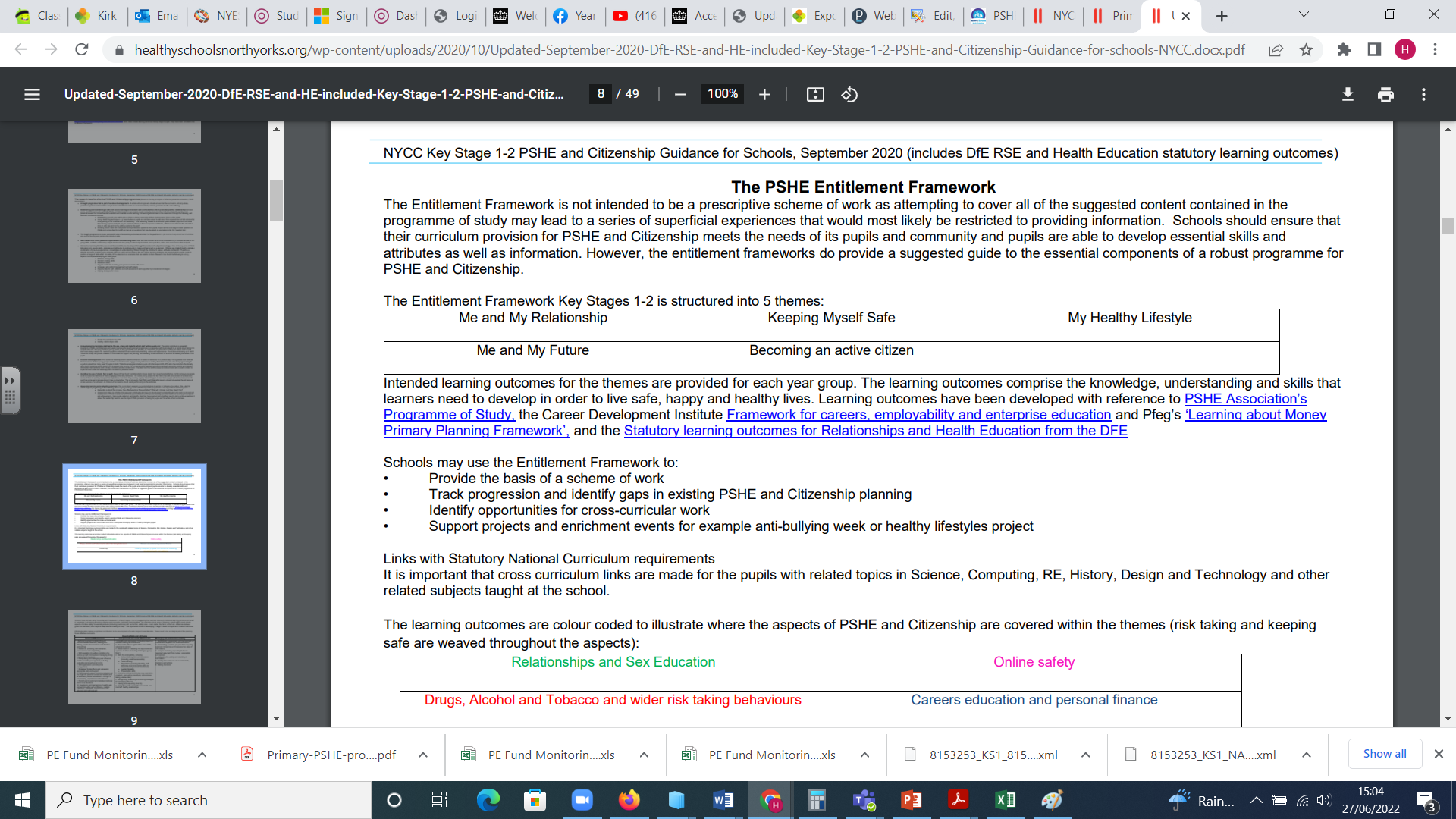 The learning outcomes are colour coded to illustrate where the aspects of PSHE and Citizenship are covered within the themes (risk taking and keeping safe are weaved throughout the aspects):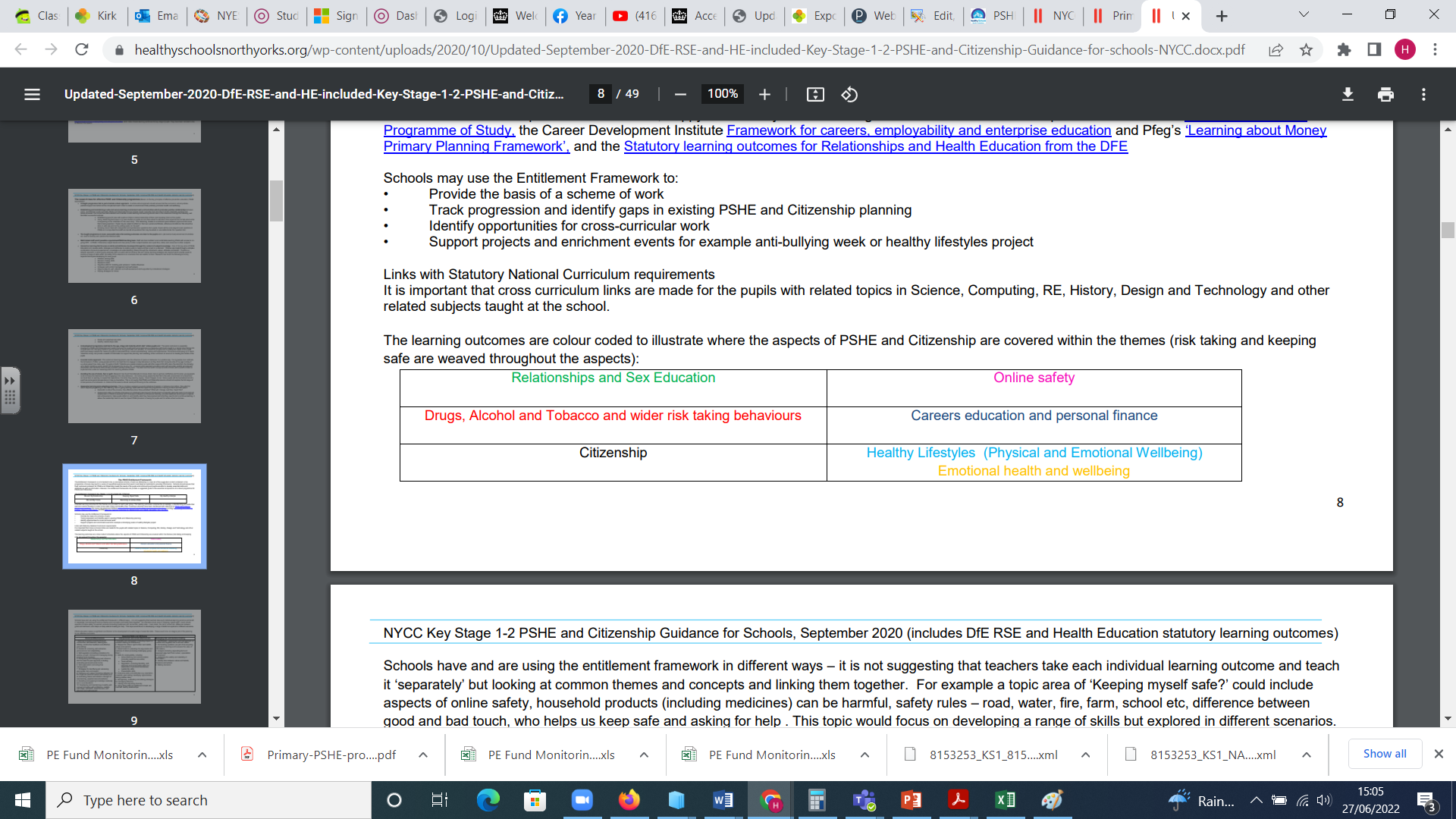 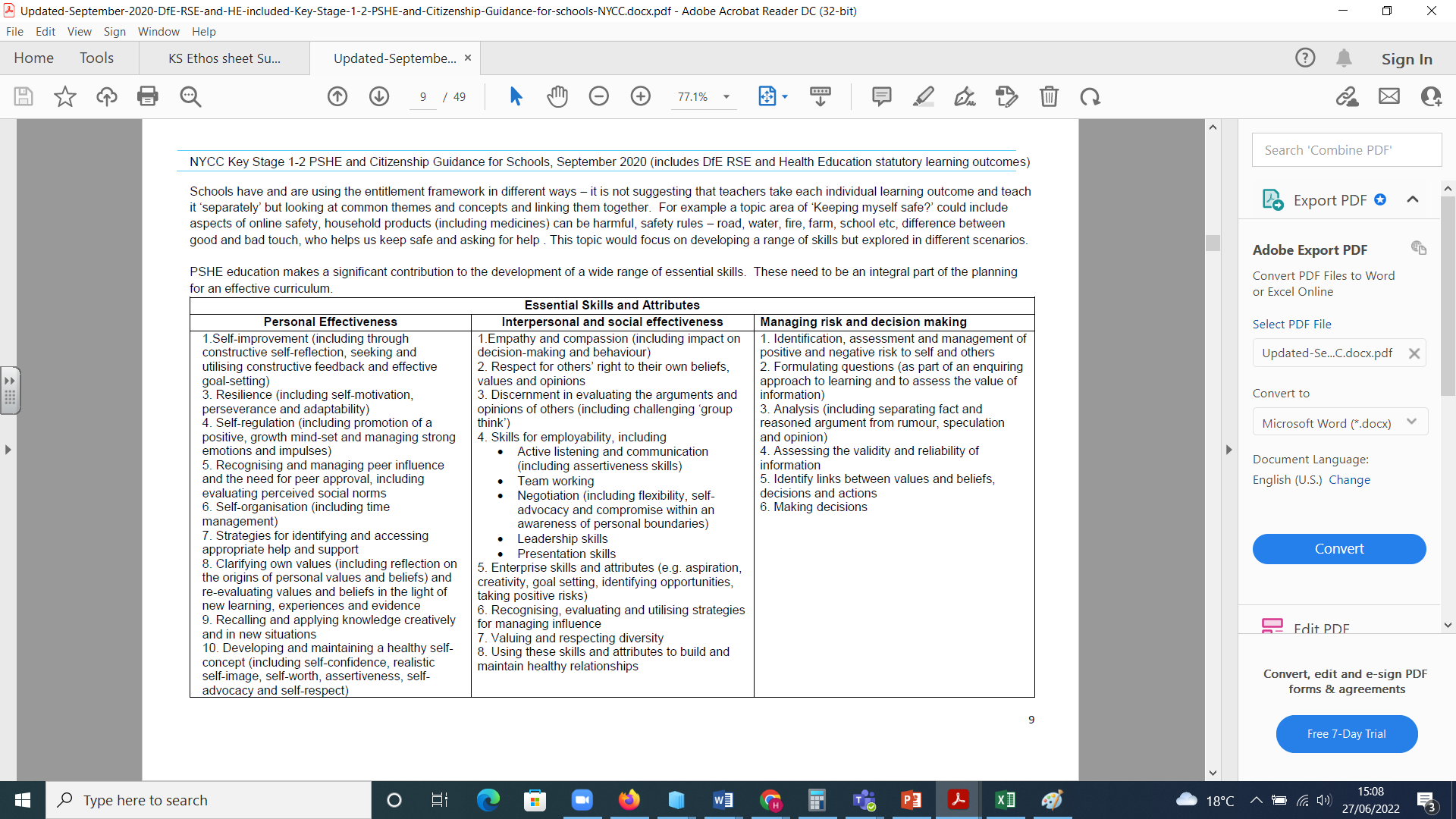 The PSHE scheme of work will be taught in thematic units, which consist of six lessons, each with supporting materials including a Planning Overview, assessment statements, Learning Journey Record and display materials. These units will be taught in a two- year rolling programme to suit the mixed year groups at Kirk Smeaton school in order to make sure everything is covered for each year group. This enables children to recall and build upon previous learning, exploring the underlying principles of PSHE education regularly at a depth that is appropriate for the age and stage of the child. Lessons also signpost key words, building a rich vocabulary to develop understanding. The PSHE units are designed to be delivered in a creative manner, using many approaches such as role play, discussion and games with groups of various sizes. These activities enable children to build confidence and resilience. Resources are also provided for communicating with parents and carers about how and why each theme is covered and suggestions for extending the learning at home. Assessment for learning opportunities are built into each lesson. Each lesson begins with a discussion of children’s existing knowledge and experience, providing an opportunity for baseline assessment. Each lesson ends with an opportunity to consolidate and reflect upon learning. Tools are provided for summative assessment, allowing progress to be recorded and tracked. There will also be a cross -curricular approach at Kirk Smeaton linking themes to the schools subjects taught such as: ICT and (safeguarding online) Science( Human body, natural world) History (Victorian social reforms WW2 and the Holocaust ) Geography (looking after our environment/Eco) PE (healthy bodies) DT (cooking healthy food) Art(wellbeing and mindfulness) and Outdoor learning and forest schools.There are 5 themes that are covered within KS1 and KS2. The learning outcomes are colour coded to illustrate where the aspects of PSHE and Citizenship are covered within the themes (risk taking and keeping safe are weaved throughout the aspects):ImpactKirk Smeaton C of E school lessons provide an effective curriculum for wellbeing. Children are enabled to develop the vocabulary and confidence needed to clearly articulate their thoughts and feelings in a climate of openness, trust and respect, and know when and how they can seek the support of others. They will apply their understanding of society to their everyday interactions, from the classroom to the wider community of which they are a part. The PSHE scheme of work supports the active development of a school culture that prioritises physical and mental health and wellbeing, providing children with skills to evaluate and understand their own wellbeing needs, practise self-care and contribute positively to the wellbeing of those around them. Successful PSHE education can have a positive impact on the whole child, including their academic development and progress, by mitigating any social and emotional barriers to learning and building confidence and self-esteem. Evidence suggests that successful PSHE education also helps disadvantaged and vulnerable children achieve to a greater extent by raising aspirations and empowering them with skills to overcome barriers they face. The PSHE and Citizenship scheme of work will be used as a whole-school approach at Kirk Smeaton C of E school, to positively impact wellbeing, safeguarding and SMSC outcomes. This can ensure that all children are able to develop the knowledge, skills and attributes they need to succeed at school and in the wider world